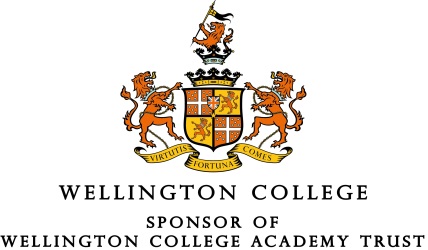 Main Grade Teacher Job Description Job Title:  Main Grade TeacherAccountable to:  Line ManagerResponsible for: “Teachers make the education of their pupils their first concern, and are accountable for achieving the highest possible standards in work and conduct. Teachers act with honesty and integrity; have strong subject knowledge, keep their knowledge and skills as teachers up-to-date and are self-critical; forge positive professional relationships; and work with parents in the best interests of their pupils.”- Teachers’ Standards (2012).In addition to the contractual duties of a Trust teacher set out in the Teachers’ Standards (Statutory guidance for Trust leaders, Trust staff and governing bodies), Trust staff are expected to;work towards and support the Trust vision and the current objectives outlined in the Trust development planadhere to Trust policies and staff handbookundertake other reasonable duties related to the job purposeThe Teachers’ Standards apply to: trainees working towards QTS; all teachers completing their statutory induction period (newly qualified teachers [NQTs]); and teachers in maintained academies, including maintained special academies, who are covered by the 2012 appraisal regulations.General requirements All Trust staff are expected to:Work towards and support the Trust vision and the current Trust objectives outlined in the Trust Development PlanContribute to the Trust’s programme of extra-curricular activitiesSupport and contribute to the Trust’s responsibility for safeguarding studentsWork within the Trust’s health and safety policy to ensure a safe working environment for staff, students and visitorsWork within the Trust’s Diversity Policy to promote equality of opportunity for all students and staff, both current and prospectiveMaintain high professional standards of attendance, punctuality, appearance, conduct and positive, courteous relationships with students, parents and colleaguesEngage actively in the performance review processAdhere to policies as set out in the Governing Body Regulations and staff handbookUndertake other reasonable duties related to the job purpose required from time to timeUphold the Staff Charter.This job description should be seen as enabling rather than restrictive and will be subject to regular review to meet the the effective running of the Trust.Signed:  …………………………………….……………….	Date: ……………………………………Job HolderPrint Name: ……………………………………………….